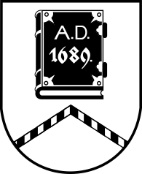 ALŪKSNES NOVADA PAŠVALDĪBAZEMES LIETU KOMISIJASĒDE Nr. 3017.08.2023. plkst. 14:00Dārza ielā 11, Alūksnē, Alūksnes novadā, 2.stāvs, 216. telpaDarba kārtībā:Par adreses “Pullans 1”, Pullanā, Alsviķu pagastā, Alūksnes novadā, likvidēšanu.[..]Sēde no 2. līdz 7. jautājumam pasludināta par slēgtu, pamatojoties uz Pašvaldību likuma 27.panta ceturto daļu, izskatāmie jautājumi satur ierobežotas pieejamības informāciju.Sēdes slēgtajā daļā tiks izskatīti:1  jautājums par darījumu ar lauksaimniecības zemi.4  jautājumi par zemes ierīcības projekta apstiprināšanu.1 jautājums par nosaukuma maiņu.